Form 4Pro forma for application for withdrawal from General Provident Fund/Contributory Provident FundDate of joining service6.	Date of superannuation	…Balance at credit of the subscriber on the date of ApplicationIf no, purpose for which the withdrawal is requiredWhether any withdrawal was taken for the same purpose earlier. If so, indicate the amount and the yearDated:Signature of ApplicantName …………………………….Part II(To be filled in by the Head of Office)Balance at credit of the subscriber on the date of application is given below:-(i)	Closing balance as per statement for the year	……. 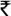 Credit from…………….. to …………… on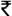 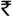 Withdrawals during the period from……….(vi)to……………..	……..Net balance at credit  …	……..Purpose for which advance was takenIt is certified that the amount of withdrawal exceeds/does not exceed six months pay of the applicant Or half the amount at his/her credit / subscription in the …………………………Fund Account, whichever is less / three-fourths of the amount of the credit / subscription of the applicant in the Fund Account.It is certified that the applicant is within 10 years of his retirement on superannuation / has completed …………….. years of his Government service on ………………………..It is also certified that the total amount drawn, including the withdrawal from the Provident Fund, from all Government sources by the applicant for house building purposes does not exceed the maximum limit prescribed from time to time under rules 2 (a) and 3 (b) of the Scheme of the Ministry of Works and Housing for grant of advances for house building purposes.Note:	Strike-out which is not relevant.                                                                                                                  (Signature)                                                                                                 Name and Stamp of Drawing and Disbursing OfficerPart III(To be filled by the Administrative Office)Comments/recommendations/orders on the application for withdrawal from Provident Fund                                                                                                                           (Signature)Net balance at credit Rs…………………….. This issued with the concurrence of …………………………………………….vide    Dy. No……………………………………….dated………………………………Withdrawal/Advance for Rs………………………………Sanctioned.                                                                                                         Sanctioning AuthorityCopy forwarded to :Drawing and disbursing Officer.Shri/Smt./Km…………………………………….His/her attention is drawn to the provisions of the rule 16 of GPF(CS/CPS(India) Rule and requested that a certificate to the effect that the withdrawal sanctioned above has been utilized for the purpose for which it has been sanctioned may, therefore, pleased be furnished within three months of the disbursement of the money.Sanction File.Pay and Account Officer1.Name of the subscriber ……Name of the subscriber …………2.Account Number (with Departmental suffix)Account Number (with Departmental suffix)Account Number (with Departmental suffix)…3.(a)Designation………(b)Section/Branch………4.Basic Pay/ (Pay in the Pay Band+Grade Pay)Basic Pay/ (Pay in the Pay Band+Grade Pay)Basic Pay/ (Pay in the Pay Band+Grade Pay)……8.(a)Amount required as withdrawal…(b)Is the application made under rule 15 (1) (C),Is the application made under rule 15 (1) (C),Yes/Nothat is, one year before the date of superannuationthat is, one year before the date of superannuationaccount of monthly subscriptionaccount of monthly subscriptionaccount of monthly subscription……..(iii)   Refunds…………..(iv)   Amount of Advance outstanding(iv)   Amount of Advance outstanding(iv)   Amount of Advance outstanding……..